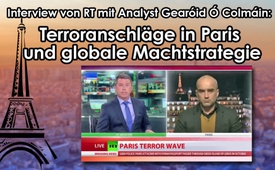 Интервью RT с аналитиком Gearoid O’ Colmain: Террористические акты в Париже и глобальная стратегия силы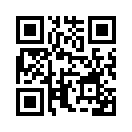 В одном интервью с Russia Today (RT), независимый аналитик и писатель Gearoid O‘ Colmain выражает свою точку зрения к терактам в Париже. По его убеждению, существует направленная компания пропаганды для разжигания в Европе страха перед мусульманами и гражданскими войнами.В одном интервью с Russia Today (RT), независимый аналитик и писатель Gearoid O‘ Colmain выражает свою точку зрения к терактам в Париже. По его убеждению, существует направленная компания пропаганды для разжигания в Европе страха перед мусульманами и гражданскими войнами. Войну против террора он называет войной против населения и "оркестрированной из-за границы". Целью желаемой тотальной дестабилизации является, организация глобального, нового порядка, который служит исключительно маленькой элите. 
В этой взаимосвязи Colmain видит разжигаемое государственной компанией пропаганды, преследование критиков системы, инакомыслящих и, прежде всего альтернативных СМИ, чтобы остановить их открытое сообщение своего отличающегося от государственно-политической линии, мнения. Так населению хотят помешать критически что-то ставить под сомнение.
В заключение мы покажем Вам полное интервью Russia Today с Gearoid O‘Colmain.от hm.Источники:www.youtube.com/watch?v=kiIZoOVGG5YМожет быть вас тоже интересует:---Kla.TV – Другие новости ... свободные – независимые – без цензуры ...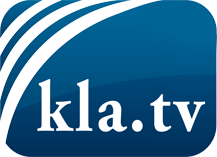 О чем СМИ не должны молчать ...Мало слышанное от народа, для народа...регулярные новости на www.kla.tv/ruОставайтесь с нами!Бесплатную рассылку новостей по электронной почте
Вы можете получить по ссылке www.kla.tv/abo-ruИнструкция по безопасности:Несогласные голоса, к сожалению, все снова подвергаются цензуре и подавлению. До тех пор, пока мы не будем сообщать в соответствии с интересами и идеологией системной прессы, мы всегда должны ожидать, что будут искать предлоги, чтобы заблокировать или навредить Kla.TV.Поэтому объединитесь сегодня в сеть независимо от интернета!
Нажмите здесь: www.kla.tv/vernetzung&lang=ruЛицензия:    Creative Commons License с указанием названия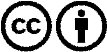 Распространение и переработка желательно с указанием названия! При этом материал не может быть представлен вне контекста. Учреждения, финансируемые за счет государственных средств, не могут пользоваться ими без консультации. Нарушения могут преследоваться по закону.